KV ONGC MEHSANA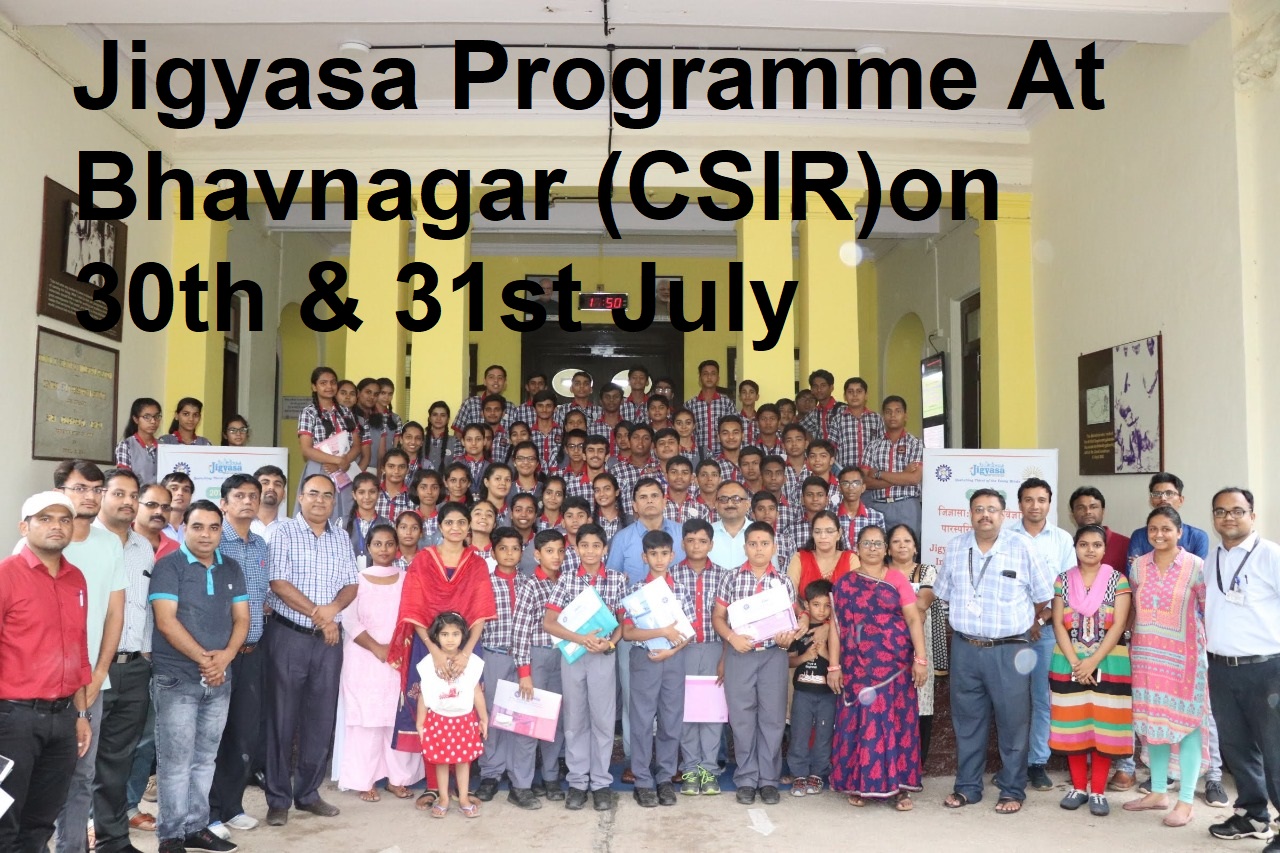 